Infant son DickJanuary 26, 1872 – January 27, 1872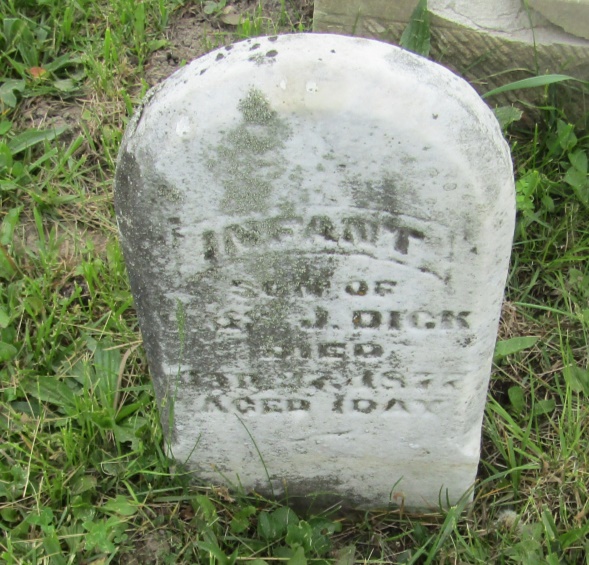 No further information found at this time